DESERT/MOUNTAIN SPECIAL EDUCATION LOCAL PLAN AREA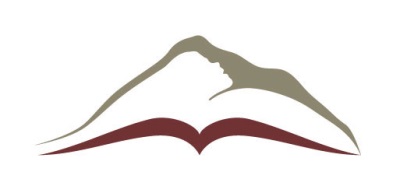 DESERT/MOUNTAIN CHARTER SPECIAL EDUCATION LOCAL PLAN AREA17800 HIGHWAY 18 • APPLE VALLEY, CA  92307(760) 552-6700 • (760) 242-5363 FAXPhysical Therapy ReferralThis form is for teachers, parents, or other persons involved with students who havea suspected need for specialized Physical Therapy servicesDESERT/MOUNTAIN SPECIAL EDUCATION LOCAL PLAN AREADESERT/MOUNTAIN CHARTER SPECIAL EDUCATION LOCAL PLAN AREA17800 HIGHWAY 18 • APPLE VALLEY, CA  92307(760) 552-6700 • (760) 242-5363 FAXPhysical Therapy ReferralThis form is for teachers, parents, or other persons involved with students who havea suspected need for specialized Physical Therapy servicesDESERT/MOUNTAIN SPECIAL EDUCATION LOCAL PLAN AREADESERT/MOUNTAIN CHARTER SPECIAL EDUCATION LOCAL PLAN AREA17800 HIGHWAY 18 • APPLE VALLEY, CA  92307(760) 552-6700 • (760) 242-5363 FAXPhysical Therapy ReferralThis form is for teachers, parents, or other persons involved with students who havea suspected need for specialized Physical Therapy servicesDESERT/MOUNTAIN SPECIAL EDUCATION LOCAL PLAN AREADESERT/MOUNTAIN CHARTER SPECIAL EDUCATION LOCAL PLAN AREA17800 HIGHWAY 18 • APPLE VALLEY, CA  92307(760) 552-6700 • (760) 242-5363 FAXPhysical Therapy ReferralThis form is for teachers, parents, or other persons involved with students who havea suspected need for specialized Physical Therapy servicesDESERT/MOUNTAIN SPECIAL EDUCATION LOCAL PLAN AREADESERT/MOUNTAIN CHARTER SPECIAL EDUCATION LOCAL PLAN AREA17800 HIGHWAY 18 • APPLE VALLEY, CA  92307(760) 552-6700 • (760) 242-5363 FAXPhysical Therapy ReferralThis form is for teachers, parents, or other persons involved with students who havea suspected need for specialized Physical Therapy servicesDESERT/MOUNTAIN SPECIAL EDUCATION LOCAL PLAN AREADESERT/MOUNTAIN CHARTER SPECIAL EDUCATION LOCAL PLAN AREA17800 HIGHWAY 18 • APPLE VALLEY, CA  92307(760) 552-6700 • (760) 242-5363 FAXPhysical Therapy ReferralThis form is for teachers, parents, or other persons involved with students who havea suspected need for specialized Physical Therapy servicesDESERT/MOUNTAIN SPECIAL EDUCATION LOCAL PLAN AREADESERT/MOUNTAIN CHARTER SPECIAL EDUCATION LOCAL PLAN AREA17800 HIGHWAY 18 • APPLE VALLEY, CA  92307(760) 552-6700 • (760) 242-5363 FAXPhysical Therapy ReferralThis form is for teachers, parents, or other persons involved with students who havea suspected need for specialized Physical Therapy servicesDESERT/MOUNTAIN SPECIAL EDUCATION LOCAL PLAN AREADESERT/MOUNTAIN CHARTER SPECIAL EDUCATION LOCAL PLAN AREA17800 HIGHWAY 18 • APPLE VALLEY, CA  92307(760) 552-6700 • (760) 242-5363 FAXPhysical Therapy ReferralThis form is for teachers, parents, or other persons involved with students who havea suspected need for specialized Physical Therapy servicesDESERT/MOUNTAIN SPECIAL EDUCATION LOCAL PLAN AREADESERT/MOUNTAIN CHARTER SPECIAL EDUCATION LOCAL PLAN AREA17800 HIGHWAY 18 • APPLE VALLEY, CA  92307(760) 552-6700 • (760) 242-5363 FAXPhysical Therapy ReferralThis form is for teachers, parents, or other persons involved with students who havea suspected need for specialized Physical Therapy servicesDESERT/MOUNTAIN SPECIAL EDUCATION LOCAL PLAN AREADESERT/MOUNTAIN CHARTER SPECIAL EDUCATION LOCAL PLAN AREA17800 HIGHWAY 18 • APPLE VALLEY, CA  92307(760) 552-6700 • (760) 242-5363 FAXPhysical Therapy ReferralThis form is for teachers, parents, or other persons involved with students who havea suspected need for specialized Physical Therapy servicesDESERT/MOUNTAIN SPECIAL EDUCATION LOCAL PLAN AREADESERT/MOUNTAIN CHARTER SPECIAL EDUCATION LOCAL PLAN AREA17800 HIGHWAY 18 • APPLE VALLEY, CA  92307(760) 552-6700 • (760) 242-5363 FAXPhysical Therapy ReferralThis form is for teachers, parents, or other persons involved with students who havea suspected need for specialized Physical Therapy servicesDESERT/MOUNTAIN SPECIAL EDUCATION LOCAL PLAN AREADESERT/MOUNTAIN CHARTER SPECIAL EDUCATION LOCAL PLAN AREA17800 HIGHWAY 18 • APPLE VALLEY, CA  92307(760) 552-6700 • (760) 242-5363 FAXPhysical Therapy ReferralThis form is for teachers, parents, or other persons involved with students who havea suspected need for specialized Physical Therapy servicesDESERT/MOUNTAIN SPECIAL EDUCATION LOCAL PLAN AREADESERT/MOUNTAIN CHARTER SPECIAL EDUCATION LOCAL PLAN AREA17800 HIGHWAY 18 • APPLE VALLEY, CA  92307(760) 552-6700 • (760) 242-5363 FAXPhysical Therapy ReferralThis form is for teachers, parents, or other persons involved with students who havea suspected need for specialized Physical Therapy servicesDESERT/MOUNTAIN SPECIAL EDUCATION LOCAL PLAN AREADESERT/MOUNTAIN CHARTER SPECIAL EDUCATION LOCAL PLAN AREA17800 HIGHWAY 18 • APPLE VALLEY, CA  92307(760) 552-6700 • (760) 242-5363 FAXPhysical Therapy ReferralThis form is for teachers, parents, or other persons involved with students who havea suspected need for specialized Physical Therapy servicesDESERT/MOUNTAIN SPECIAL EDUCATION LOCAL PLAN AREADESERT/MOUNTAIN CHARTER SPECIAL EDUCATION LOCAL PLAN AREA17800 HIGHWAY 18 • APPLE VALLEY, CA  92307(760) 552-6700 • (760) 242-5363 FAXPhysical Therapy ReferralThis form is for teachers, parents, or other persons involved with students who havea suspected need for specialized Physical Therapy servicesDESERT/MOUNTAIN SPECIAL EDUCATION LOCAL PLAN AREADESERT/MOUNTAIN CHARTER SPECIAL EDUCATION LOCAL PLAN AREA17800 HIGHWAY 18 • APPLE VALLEY, CA  92307(760) 552-6700 • (760) 242-5363 FAXPhysical Therapy ReferralThis form is for teachers, parents, or other persons involved with students who havea suspected need for specialized Physical Therapy servicesDESERT/MOUNTAIN SPECIAL EDUCATION LOCAL PLAN AREADESERT/MOUNTAIN CHARTER SPECIAL EDUCATION LOCAL PLAN AREA17800 HIGHWAY 18 • APPLE VALLEY, CA  92307(760) 552-6700 • (760) 242-5363 FAXPhysical Therapy ReferralThis form is for teachers, parents, or other persons involved with students who havea suspected need for specialized Physical Therapy servicesDESERT/MOUNTAIN SPECIAL EDUCATION LOCAL PLAN AREADESERT/MOUNTAIN CHARTER SPECIAL EDUCATION LOCAL PLAN AREA17800 HIGHWAY 18 • APPLE VALLEY, CA  92307(760) 552-6700 • (760) 242-5363 FAXPhysical Therapy ReferralThis form is for teachers, parents, or other persons involved with students who havea suspected need for specialized Physical Therapy servicesDESERT/MOUNTAIN SPECIAL EDUCATION LOCAL PLAN AREADESERT/MOUNTAIN CHARTER SPECIAL EDUCATION LOCAL PLAN AREA17800 HIGHWAY 18 • APPLE VALLEY, CA  92307(760) 552-6700 • (760) 242-5363 FAXPhysical Therapy ReferralThis form is for teachers, parents, or other persons involved with students who havea suspected need for specialized Physical Therapy servicesDESERT/MOUNTAIN SPECIAL EDUCATION LOCAL PLAN AREADESERT/MOUNTAIN CHARTER SPECIAL EDUCATION LOCAL PLAN AREA17800 HIGHWAY 18 • APPLE VALLEY, CA  92307(760) 552-6700 • (760) 242-5363 FAXPhysical Therapy ReferralThis form is for teachers, parents, or other persons involved with students who havea suspected need for specialized Physical Therapy servicesDESERT/MOUNTAIN SPECIAL EDUCATION LOCAL PLAN AREADESERT/MOUNTAIN CHARTER SPECIAL EDUCATION LOCAL PLAN AREA17800 HIGHWAY 18 • APPLE VALLEY, CA  92307(760) 552-6700 • (760) 242-5363 FAXPhysical Therapy ReferralThis form is for teachers, parents, or other persons involved with students who havea suspected need for specialized Physical Therapy servicesDESERT/MOUNTAIN SPECIAL EDUCATION LOCAL PLAN AREADESERT/MOUNTAIN CHARTER SPECIAL EDUCATION LOCAL PLAN AREA17800 HIGHWAY 18 • APPLE VALLEY, CA  92307(760) 552-6700 • (760) 242-5363 FAXPhysical Therapy ReferralThis form is for teachers, parents, or other persons involved with students who havea suspected need for specialized Physical Therapy servicesDESERT/MOUNTAIN SPECIAL EDUCATION LOCAL PLAN AREADESERT/MOUNTAIN CHARTER SPECIAL EDUCATION LOCAL PLAN AREA17800 HIGHWAY 18 • APPLE VALLEY, CA  92307(760) 552-6700 • (760) 242-5363 FAXPhysical Therapy ReferralThis form is for teachers, parents, or other persons involved with students who havea suspected need for specialized Physical Therapy servicesDESERT/MOUNTAIN SPECIAL EDUCATION LOCAL PLAN AREADESERT/MOUNTAIN CHARTER SPECIAL EDUCATION LOCAL PLAN AREA17800 HIGHWAY 18 • APPLE VALLEY, CA  92307(760) 552-6700 • (760) 242-5363 FAXPhysical Therapy ReferralThis form is for teachers, parents, or other persons involved with students who havea suspected need for specialized Physical Therapy servicesDESERT/MOUNTAIN SPECIAL EDUCATION LOCAL PLAN AREADESERT/MOUNTAIN CHARTER SPECIAL EDUCATION LOCAL PLAN AREA17800 HIGHWAY 18 • APPLE VALLEY, CA  92307(760) 552-6700 • (760) 242-5363 FAXPhysical Therapy ReferralThis form is for teachers, parents, or other persons involved with students who havea suspected need for specialized Physical Therapy servicesDESERT/MOUNTAIN SPECIAL EDUCATION LOCAL PLAN AREADESERT/MOUNTAIN CHARTER SPECIAL EDUCATION LOCAL PLAN AREA17800 HIGHWAY 18 • APPLE VALLEY, CA  92307(760) 552-6700 • (760) 242-5363 FAXPhysical Therapy ReferralThis form is for teachers, parents, or other persons involved with students who havea suspected need for specialized Physical Therapy servicesDESERT/MOUNTAIN SPECIAL EDUCATION LOCAL PLAN AREADESERT/MOUNTAIN CHARTER SPECIAL EDUCATION LOCAL PLAN AREA17800 HIGHWAY 18 • APPLE VALLEY, CA  92307(760) 552-6700 • (760) 242-5363 FAXPhysical Therapy ReferralThis form is for teachers, parents, or other persons involved with students who havea suspected need for specialized Physical Therapy servicesDESERT/MOUNTAIN SPECIAL EDUCATION LOCAL PLAN AREADESERT/MOUNTAIN CHARTER SPECIAL EDUCATION LOCAL PLAN AREA17800 HIGHWAY 18 • APPLE VALLEY, CA  92307(760) 552-6700 • (760) 242-5363 FAXPhysical Therapy ReferralThis form is for teachers, parents, or other persons involved with students who havea suspected need for specialized Physical Therapy servicesDESERT/MOUNTAIN SPECIAL EDUCATION LOCAL PLAN AREADESERT/MOUNTAIN CHARTER SPECIAL EDUCATION LOCAL PLAN AREA17800 HIGHWAY 18 • APPLE VALLEY, CA  92307(760) 552-6700 • (760) 242-5363 FAXPhysical Therapy ReferralThis form is for teachers, parents, or other persons involved with students who havea suspected need for specialized Physical Therapy servicesDESERT/MOUNTAIN SPECIAL EDUCATION LOCAL PLAN AREADESERT/MOUNTAIN CHARTER SPECIAL EDUCATION LOCAL PLAN AREA17800 HIGHWAY 18 • APPLE VALLEY, CA  92307(760) 552-6700 • (760) 242-5363 FAXPhysical Therapy ReferralThis form is for teachers, parents, or other persons involved with students who havea suspected need for specialized Physical Therapy servicesDESERT/MOUNTAIN SPECIAL EDUCATION LOCAL PLAN AREADESERT/MOUNTAIN CHARTER SPECIAL EDUCATION LOCAL PLAN AREA17800 HIGHWAY 18 • APPLE VALLEY, CA  92307(760) 552-6700 • (760) 242-5363 FAXPhysical Therapy ReferralThis form is for teachers, parents, or other persons involved with students who havea suspected need for specialized Physical Therapy servicesDESERT/MOUNTAIN SPECIAL EDUCATION LOCAL PLAN AREADESERT/MOUNTAIN CHARTER SPECIAL EDUCATION LOCAL PLAN AREA17800 HIGHWAY 18 • APPLE VALLEY, CA  92307(760) 552-6700 • (760) 242-5363 FAXPhysical Therapy ReferralThis form is for teachers, parents, or other persons involved with students who havea suspected need for specialized Physical Therapy servicesDESERT/MOUNTAIN SPECIAL EDUCATION LOCAL PLAN AREADESERT/MOUNTAIN CHARTER SPECIAL EDUCATION LOCAL PLAN AREA17800 HIGHWAY 18 • APPLE VALLEY, CA  92307(760) 552-6700 • (760) 242-5363 FAXPhysical Therapy ReferralThis form is for teachers, parents, or other persons involved with students who havea suspected need for specialized Physical Therapy servicesDESERT/MOUNTAIN SPECIAL EDUCATION LOCAL PLAN AREADESERT/MOUNTAIN CHARTER SPECIAL EDUCATION LOCAL PLAN AREA17800 HIGHWAY 18 • APPLE VALLEY, CA  92307(760) 552-6700 • (760) 242-5363 FAXPhysical Therapy ReferralThis form is for teachers, parents, or other persons involved with students who havea suspected need for specialized Physical Therapy servicesDESERT/MOUNTAIN SPECIAL EDUCATION LOCAL PLAN AREADESERT/MOUNTAIN CHARTER SPECIAL EDUCATION LOCAL PLAN AREA17800 HIGHWAY 18 • APPLE VALLEY, CA  92307(760) 552-6700 • (760) 242-5363 FAXPhysical Therapy ReferralThis form is for teachers, parents, or other persons involved with students who havea suspected need for specialized Physical Therapy servicesDESERT/MOUNTAIN SPECIAL EDUCATION LOCAL PLAN AREADESERT/MOUNTAIN CHARTER SPECIAL EDUCATION LOCAL PLAN AREA17800 HIGHWAY 18 • APPLE VALLEY, CA  92307(760) 552-6700 • (760) 242-5363 FAXPhysical Therapy ReferralThis form is for teachers, parents, or other persons involved with students who havea suspected need for specialized Physical Therapy servicesDESERT/MOUNTAIN SPECIAL EDUCATION LOCAL PLAN AREADESERT/MOUNTAIN CHARTER SPECIAL EDUCATION LOCAL PLAN AREA17800 HIGHWAY 18 • APPLE VALLEY, CA  92307(760) 552-6700 • (760) 242-5363 FAXPhysical Therapy ReferralThis form is for teachers, parents, or other persons involved with students who havea suspected need for specialized Physical Therapy servicesDESERT/MOUNTAIN SPECIAL EDUCATION LOCAL PLAN AREADESERT/MOUNTAIN CHARTER SPECIAL EDUCATION LOCAL PLAN AREA17800 HIGHWAY 18 • APPLE VALLEY, CA  92307(760) 552-6700 • (760) 242-5363 FAXPhysical Therapy ReferralThis form is for teachers, parents, or other persons involved with students who havea suspected need for specialized Physical Therapy servicesDESERT/MOUNTAIN SPECIAL EDUCATION LOCAL PLAN AREADESERT/MOUNTAIN CHARTER SPECIAL EDUCATION LOCAL PLAN AREA17800 HIGHWAY 18 • APPLE VALLEY, CA  92307(760) 552-6700 • (760) 242-5363 FAXPhysical Therapy ReferralThis form is for teachers, parents, or other persons involved with students who havea suspected need for specialized Physical Therapy servicesDESERT/MOUNTAIN SPECIAL EDUCATION LOCAL PLAN AREADESERT/MOUNTAIN CHARTER SPECIAL EDUCATION LOCAL PLAN AREA17800 HIGHWAY 18 • APPLE VALLEY, CA  92307(760) 552-6700 • (760) 242-5363 FAXPhysical Therapy ReferralThis form is for teachers, parents, or other persons involved with students who havea suspected need for specialized Physical Therapy servicesDESERT/MOUNTAIN SPECIAL EDUCATION LOCAL PLAN AREADESERT/MOUNTAIN CHARTER SPECIAL EDUCATION LOCAL PLAN AREA17800 HIGHWAY 18 • APPLE VALLEY, CA  92307(760) 552-6700 • (760) 242-5363 FAXPhysical Therapy ReferralThis form is for teachers, parents, or other persons involved with students who havea suspected need for specialized Physical Therapy servicesDESERT/MOUNTAIN SPECIAL EDUCATION LOCAL PLAN AREADESERT/MOUNTAIN CHARTER SPECIAL EDUCATION LOCAL PLAN AREA17800 HIGHWAY 18 • APPLE VALLEY, CA  92307(760) 552-6700 • (760) 242-5363 FAXPhysical Therapy ReferralThis form is for teachers, parents, or other persons involved with students who havea suspected need for specialized Physical Therapy servicesDESERT/MOUNTAIN SPECIAL EDUCATION LOCAL PLAN AREADESERT/MOUNTAIN CHARTER SPECIAL EDUCATION LOCAL PLAN AREA17800 HIGHWAY 18 • APPLE VALLEY, CA  92307(760) 552-6700 • (760) 242-5363 FAXPhysical Therapy ReferralThis form is for teachers, parents, or other persons involved with students who havea suspected need for specialized Physical Therapy servicesDESERT/MOUNTAIN SPECIAL EDUCATION LOCAL PLAN AREADESERT/MOUNTAIN CHARTER SPECIAL EDUCATION LOCAL PLAN AREA17800 HIGHWAY 18 • APPLE VALLEY, CA  92307(760) 552-6700 • (760) 242-5363 FAXPhysical Therapy ReferralThis form is for teachers, parents, or other persons involved with students who havea suspected need for specialized Physical Therapy servicesDESERT/MOUNTAIN SPECIAL EDUCATION LOCAL PLAN AREADESERT/MOUNTAIN CHARTER SPECIAL EDUCATION LOCAL PLAN AREA17800 HIGHWAY 18 • APPLE VALLEY, CA  92307(760) 552-6700 • (760) 242-5363 FAXPhysical Therapy ReferralThis form is for teachers, parents, or other persons involved with students who havea suspected need for specialized Physical Therapy servicesDESERT/MOUNTAIN SPECIAL EDUCATION LOCAL PLAN AREADESERT/MOUNTAIN CHARTER SPECIAL EDUCATION LOCAL PLAN AREA17800 HIGHWAY 18 • APPLE VALLEY, CA  92307(760) 552-6700 • (760) 242-5363 FAXPhysical Therapy ReferralThis form is for teachers, parents, or other persons involved with students who havea suspected need for specialized Physical Therapy servicesDESERT/MOUNTAIN SPECIAL EDUCATION LOCAL PLAN AREADESERT/MOUNTAIN CHARTER SPECIAL EDUCATION LOCAL PLAN AREA17800 HIGHWAY 18 • APPLE VALLEY, CA  92307(760) 552-6700 • (760) 242-5363 FAXPhysical Therapy ReferralThis form is for teachers, parents, or other persons involved with students who havea suspected need for specialized Physical Therapy servicesDESERT/MOUNTAIN SPECIAL EDUCATION LOCAL PLAN AREADESERT/MOUNTAIN CHARTER SPECIAL EDUCATION LOCAL PLAN AREA17800 HIGHWAY 18 • APPLE VALLEY, CA  92307(760) 552-6700 • (760) 242-5363 FAXPhysical Therapy ReferralThis form is for teachers, parents, or other persons involved with students who havea suspected need for specialized Physical Therapy servicesDESERT/MOUNTAIN SPECIAL EDUCATION LOCAL PLAN AREADESERT/MOUNTAIN CHARTER SPECIAL EDUCATION LOCAL PLAN AREA17800 HIGHWAY 18 • APPLE VALLEY, CA  92307(760) 552-6700 • (760) 242-5363 FAXPhysical Therapy ReferralThis form is for teachers, parents, or other persons involved with students who havea suspected need for specialized Physical Therapy servicesDESERT/MOUNTAIN SPECIAL EDUCATION LOCAL PLAN AREADESERT/MOUNTAIN CHARTER SPECIAL EDUCATION LOCAL PLAN AREA17800 HIGHWAY 18 • APPLE VALLEY, CA  92307(760) 552-6700 • (760) 242-5363 FAXPhysical Therapy ReferralThis form is for teachers, parents, or other persons involved with students who havea suspected need for specialized Physical Therapy servicesDESERT/MOUNTAIN SPECIAL EDUCATION LOCAL PLAN AREADESERT/MOUNTAIN CHARTER SPECIAL EDUCATION LOCAL PLAN AREA17800 HIGHWAY 18 • APPLE VALLEY, CA  92307(760) 552-6700 • (760) 242-5363 FAXPhysical Therapy ReferralThis form is for teachers, parents, or other persons involved with students who havea suspected need for specialized Physical Therapy servicesDESERT/MOUNTAIN SPECIAL EDUCATION LOCAL PLAN AREADESERT/MOUNTAIN CHARTER SPECIAL EDUCATION LOCAL PLAN AREA17800 HIGHWAY 18 • APPLE VALLEY, CA  92307(760) 552-6700 • (760) 242-5363 FAXPhysical Therapy ReferralThis form is for teachers, parents, or other persons involved with students who havea suspected need for specialized Physical Therapy servicesSTUDENT INFORMATIONSTUDENT INFORMATIONSTUDENT INFORMATIONSTUDENT INFORMATIONSTUDENT INFORMATIONSTUDENT INFORMATIONSTUDENT INFORMATIONSTUDENT INFORMATIONSTUDENT INFORMATIONSTUDENT INFORMATIONSTUDENT INFORMATIONSTUDENT INFORMATIONSTUDENT INFORMATIONSTUDENT INFORMATIONSTUDENT INFORMATIONSTUDENT INFORMATIONSTUDENT INFORMATIONSTUDENT INFORMATIONSTUDENT INFORMATIONSTUDENT INFORMATIONSTUDENT INFORMATIONSTUDENT INFORMATIONSTUDENT INFORMATIONSTUDENT INFORMATIONSTUDENT INFORMATIONSTUDENT INFORMATIONSTUDENT INFORMATIONSTUDENT INFORMATIONSTUDENT INFORMATIONSTUDENT INFORMATIONSTUDENT INFORMATIONSTUDENT INFORMATIONSTUDENT INFORMATIONSTUDENT INFORMATIONSTUDENT INFORMATIONSTUDENT INFORMATIONSTUDENT INFORMATIONSTUDENT INFORMATIONSTUDENT INFORMATIONSTUDENT INFORMATIONSTUDENT INFORMATIONSTUDENT INFORMATIONSTUDENT INFORMATIONSTUDENT INFORMATIONSTUDENT INFORMATIONSTUDENT INFORMATIONSTUDENT INFORMATIONSTUDENT INFORMATIONSTUDENT INFORMATIONSTUDENT INFORMATIONSTUDENT INFORMATIONSTUDENT INFORMATION  INITIAL REFERRAL  INITIAL REFERRAL  INITIAL REFERRAL  INITIAL REFERRAL  INITIAL REFERRAL  INITIAL REFERRAL  INITIAL REFERRAL  INITIAL REFERRAL  INITIAL REFERRAL  INITIAL REFERRAL  INITIAL REFERRAL  INITIAL REFERRAL  INITIAL REFERRAL  INITIAL REFERRAL  INITIAL REFERRAL  TRANSFER REFERRAL  TRANSFER REFERRAL  TRANSFER REFERRAL  TRANSFER REFERRAL  TRANSFER REFERRAL  TRANSFER REFERRAL  TRANSFER REFERRAL  TRANSFER REFERRAL  TRANSFER REFERRAL  TRANSFER REFERRAL  TRANSFER REFERRAL  TRANSFER REFERRAL  TRANSFER REFERRAL  TRANSFER REFERRALReferral Date:Referral Date:Referral Date:Referral Date:Referral Date:Referral Date:Referral Date:Referral Date:Student Name:Student Name:Student Name:Student Name:Student Name:Student Name:Student Name:Student Name:Student Name:Date of Birth:Date of Birth:Date of Birth:Date of Birth:Date of Birth:Date of Birth:Date of Birth:Date of Birth:Date of Birth:Age:Disability:Disability:Disability:Disability:Disability:Grade:Grade:Grade:Grade:Grade:Grade:Gender:Gender:Gender:Gender:Gender: Male    Male    Male    Male    Female FemaleMedical Diagnosis:Medical Diagnosis:Medical Diagnosis:Medical Diagnosis:Medical Diagnosis:Medical Diagnosis:Medical Diagnosis:Medical Diagnosis:Medical Diagnosis:Medical Diagnosis:Medical Diagnosis:Medical Diagnosis:Medical Diagnosis:School Site:School Site:School Site:School Site:School Site:School Site:Teacher Name:Teacher Name:Teacher Name:Teacher Name:Teacher Name:Teacher Name:Teacher Name:Teacher Name:Teacher Name:District of Attendance:District of Attendance:District of Attendance:District of Attendance:District of Attendance:District of Attendance:District of Attendance:District of Attendance:District of Attendance:District of Attendance:District of Attendance:District of Attendance:District of Attendance:District of Attendance:District of Residence:District of Residence:District of Residence:District of Residence:District of Residence:District of Residence:District of Residence:District of Residence:District of Residence:District of Residence:District of Residence:District of Residence:Parent/Guardian:Parent/Guardian:Parent/Guardian:Parent/Guardian:Parent/Guardian:Parent/Guardian:Parent/Guardian:Parent/Guardian:Parent/Guardian:Parent/Guardian:Home Phone:Home Phone:Home Phone:Home Phone:Home Phone:Home Phone:Home Phone:Work Phone:Work Phone:Work Phone:Work Phone:Work Phone:Work Phone:Work Phone:Other Phone:Other Phone:Other Phone:Other Phone:Other Phone:Other Phone:Other Phone:Other Phone:Other Phone:Street Address:Street Address:Street Address:Street Address:Street Address:Street Address:Street Address:Street Address:Street Address:Street Address:Street Address:Street Address:City:City:State:State:State:State:State:State:State:Zip Code:Zip Code:Zip Code:Zip Code:Mailing Address:Mailing Address:Mailing Address:Mailing Address:Mailing Address:Mailing Address:Mailing Address:Mailing Address:Mailing Address:Mailing Address:Mailing Address:Mailing Address:City:City:State:State:State:State:State:State:State:Zip Code:Zip Code:Zip Code:Zip Code:Special education services student is currently receiving:Special education services student is currently receiving:Special education services student is currently receiving:Special education services student is currently receiving:Special education services student is currently receiving:Special education services student is currently receiving:Special education services student is currently receiving:Special education services student is currently receiving:Special education services student is currently receiving:Special education services student is currently receiving:Special education services student is currently receiving:Special education services student is currently receiving:Special education services student is currently receiving:Special education services student is currently receiving:Special education services student is currently receiving:Special education services student is currently receiving:Special education services student is currently receiving:Special education services student is currently receiving:Special education services student is currently receiving:Special education services student is currently receiving:Special education services student is currently receiving:Special education services student is currently receiving:Specific time and day the student can be observed performing skill/activity of concern:Specific time and day the student can be observed performing skill/activity of concern:Specific time and day the student can be observed performing skill/activity of concern:Specific time and day the student can be observed performing skill/activity of concern:Specific time and day the student can be observed performing skill/activity of concern:Specific time and day the student can be observed performing skill/activity of concern:Specific time and day the student can be observed performing skill/activity of concern:Specific time and day the student can be observed performing skill/activity of concern:Specific time and day the student can be observed performing skill/activity of concern:Specific time and day the student can be observed performing skill/activity of concern:Specific time and day the student can be observed performing skill/activity of concern:Specific time and day the student can be observed performing skill/activity of concern:Specific time and day the student can be observed performing skill/activity of concern:Specific time and day the student can be observed performing skill/activity of concern:Specific time and day the student can be observed performing skill/activity of concern:Specific time and day the student can be observed performing skill/activity of concern:Specific time and day the student can be observed performing skill/activity of concern:Specific time and day the student can be observed performing skill/activity of concern:Specific time and day the student can be observed performing skill/activity of concern:Specific time and day the student can be observed performing skill/activity of concern:Specific time and day the student can be observed performing skill/activity of concern:Specific time and day the student can be observed performing skill/activity of concern:Specific time and day the student can be observed performing skill/activity of concern:Specific time and day the student can be observed performing skill/activity of concern:Specific time and day the student can be observed performing skill/activity of concern:Specific time and day the student can be observed performing skill/activity of concern:Specific time and day the student can be observed performing skill/activity of concern:Specific time and day the student can be observed performing skill/activity of concern:Specific time and day the student can be observed performing skill/activity of concern:Specific time and day the student can be observed performing skill/activity of concern:Specific time and day the student can be observed performing skill/activity of concern:Specific time and day the student can be observed performing skill/activity of concern:Specific time and day the student can be observed performing skill/activity of concern:Specific time and day the student can be observed performing skill/activity of concern:Specific time and day the student can be observed performing skill/activity of concern:INDICATE STUDENT NEEDS WITH FUNCTIONAL/MOBILITY IN THE FOLLOWING AREAS:INDICATE STUDENT NEEDS WITH FUNCTIONAL/MOBILITY IN THE FOLLOWING AREAS:INDICATE STUDENT NEEDS WITH FUNCTIONAL/MOBILITY IN THE FOLLOWING AREAS:INDICATE STUDENT NEEDS WITH FUNCTIONAL/MOBILITY IN THE FOLLOWING AREAS:INDICATE STUDENT NEEDS WITH FUNCTIONAL/MOBILITY IN THE FOLLOWING AREAS:INDICATE STUDENT NEEDS WITH FUNCTIONAL/MOBILITY IN THE FOLLOWING AREAS:INDICATE STUDENT NEEDS WITH FUNCTIONAL/MOBILITY IN THE FOLLOWING AREAS:INDICATE STUDENT NEEDS WITH FUNCTIONAL/MOBILITY IN THE FOLLOWING AREAS:INDICATE STUDENT NEEDS WITH FUNCTIONAL/MOBILITY IN THE FOLLOWING AREAS:INDICATE STUDENT NEEDS WITH FUNCTIONAL/MOBILITY IN THE FOLLOWING AREAS:INDICATE STUDENT NEEDS WITH FUNCTIONAL/MOBILITY IN THE FOLLOWING AREAS:INDICATE STUDENT NEEDS WITH FUNCTIONAL/MOBILITY IN THE FOLLOWING AREAS:INDICATE STUDENT NEEDS WITH FUNCTIONAL/MOBILITY IN THE FOLLOWING AREAS:INDICATE STUDENT NEEDS WITH FUNCTIONAL/MOBILITY IN THE FOLLOWING AREAS:INDICATE STUDENT NEEDS WITH FUNCTIONAL/MOBILITY IN THE FOLLOWING AREAS:INDICATE STUDENT NEEDS WITH FUNCTIONAL/MOBILITY IN THE FOLLOWING AREAS:INDICATE STUDENT NEEDS WITH FUNCTIONAL/MOBILITY IN THE FOLLOWING AREAS:INDICATE STUDENT NEEDS WITH FUNCTIONAL/MOBILITY IN THE FOLLOWING AREAS:INDICATE STUDENT NEEDS WITH FUNCTIONAL/MOBILITY IN THE FOLLOWING AREAS:INDICATE STUDENT NEEDS WITH FUNCTIONAL/MOBILITY IN THE FOLLOWING AREAS:INDICATE STUDENT NEEDS WITH FUNCTIONAL/MOBILITY IN THE FOLLOWING AREAS:INDICATE STUDENT NEEDS WITH FUNCTIONAL/MOBILITY IN THE FOLLOWING AREAS:INDICATE STUDENT NEEDS WITH FUNCTIONAL/MOBILITY IN THE FOLLOWING AREAS:INDICATE STUDENT NEEDS WITH FUNCTIONAL/MOBILITY IN THE FOLLOWING AREAS:INDICATE STUDENT NEEDS WITH FUNCTIONAL/MOBILITY IN THE FOLLOWING AREAS:INDICATE STUDENT NEEDS WITH FUNCTIONAL/MOBILITY IN THE FOLLOWING AREAS:INDICATE STUDENT NEEDS WITH FUNCTIONAL/MOBILITY IN THE FOLLOWING AREAS:INDICATE STUDENT NEEDS WITH FUNCTIONAL/MOBILITY IN THE FOLLOWING AREAS:INDICATE STUDENT NEEDS WITH FUNCTIONAL/MOBILITY IN THE FOLLOWING AREAS:INDICATE STUDENT NEEDS WITH FUNCTIONAL/MOBILITY IN THE FOLLOWING AREAS:INDICATE STUDENT NEEDS WITH FUNCTIONAL/MOBILITY IN THE FOLLOWING AREAS:INDICATE STUDENT NEEDS WITH FUNCTIONAL/MOBILITY IN THE FOLLOWING AREAS:INDICATE STUDENT NEEDS WITH FUNCTIONAL/MOBILITY IN THE FOLLOWING AREAS:INDICATE STUDENT NEEDS WITH FUNCTIONAL/MOBILITY IN THE FOLLOWING AREAS:INDICATE STUDENT NEEDS WITH FUNCTIONAL/MOBILITY IN THE FOLLOWING AREAS:INDICATE STUDENT NEEDS WITH FUNCTIONAL/MOBILITY IN THE FOLLOWING AREAS:INDICATE STUDENT NEEDS WITH FUNCTIONAL/MOBILITY IN THE FOLLOWING AREAS:INDICATE STUDENT NEEDS WITH FUNCTIONAL/MOBILITY IN THE FOLLOWING AREAS:INDICATE STUDENT NEEDS WITH FUNCTIONAL/MOBILITY IN THE FOLLOWING AREAS:INDICATE STUDENT NEEDS WITH FUNCTIONAL/MOBILITY IN THE FOLLOWING AREAS:INDICATE STUDENT NEEDS WITH FUNCTIONAL/MOBILITY IN THE FOLLOWING AREAS:INDICATE STUDENT NEEDS WITH FUNCTIONAL/MOBILITY IN THE FOLLOWING AREAS:INDICATE STUDENT NEEDS WITH FUNCTIONAL/MOBILITY IN THE FOLLOWING AREAS:INDICATE STUDENT NEEDS WITH FUNCTIONAL/MOBILITY IN THE FOLLOWING AREAS:INDICATE STUDENT NEEDS WITH FUNCTIONAL/MOBILITY IN THE FOLLOWING AREAS:INDICATE STUDENT NEEDS WITH FUNCTIONAL/MOBILITY IN THE FOLLOWING AREAS:INDICATE STUDENT NEEDS WITH FUNCTIONAL/MOBILITY IN THE FOLLOWING AREAS:INDICATE STUDENT NEEDS WITH FUNCTIONAL/MOBILITY IN THE FOLLOWING AREAS:INDICATE STUDENT NEEDS WITH FUNCTIONAL/MOBILITY IN THE FOLLOWING AREAS:INDICATE STUDENT NEEDS WITH FUNCTIONAL/MOBILITY IN THE FOLLOWING AREAS:INDICATE STUDENT NEEDS WITH FUNCTIONAL/MOBILITY IN THE FOLLOWING AREAS:INDICATE STUDENT NEEDS WITH FUNCTIONAL/MOBILITY IN THE FOLLOWING AREAS:1.1.Classroom-Library-ArtClassroom-Library-ArtClassroom-Library-ArtClassroom-Library-ArtClassroom-Library-ArtClassroom-Library-ArtClassroom-Library-ArtClassroom-Library-ArtClassroom-Library-ArtClassroom-Library-ArtClassroom-Library-ArtClassroom-Library-ArtClassroom-Library-ArtClassroom-Library-ArtClassroom-Library-ArtClassroom-Library-ArtClassroom-Library-ArtDifficulty accessing all work materialsDifficulty accessing all work materialsDifficulty accessing all work materialsDifficulty accessing all work materialsDifficulty accessing all work materialsDifficulty accessing all work materialsDifficulty accessing all work materialsDifficulty accessing all work materialsDifficulty accessing all work materialsDifficulty accessing all work materialsDifficulty accessing all work materialsDifficulty accessing all work materialsDifficulty accessing all work materialsDifficulty accessing all work materialsDifficulty accessing all work materialsDifficulty accessing all work materialsDifficulty accessing all work materialsDifficulty accessing all work materialsDifficulty accessing all work materialsDifficulty accessing all work materialsDifficulty accessing all work materialsDifficulty accessing all work materialsDifficulty accessing all work materialsDifficulty accessing all work materialsDifficulty accessing all work materialsDifficulty accessing all work materialsDifficulty accessing all work materialsDifficulty accessing all work materialsDifficulty accessing all work materialsDifficulty accessing all work materialsDifficulty moving between all work stationsDifficulty moving between all work stationsDifficulty moving between all work stationsDifficulty moving between all work stationsDifficulty moving between all work stationsDifficulty moving between all work stationsDifficulty moving between all work stationsDifficulty moving between all work stationsDifficulty moving between all work stationsDifficulty moving between all work stationsDifficulty moving between all work stationsDifficulty moving between all work stationsDifficulty moving between all work stationsDifficulty moving between all work stationsDifficulty moving between all work stationsDifficulty moving between all work stationsDifficulty moving between all work stationsDifficulty moving between all work stationsDifficulty moving between all work stationsDifficulty moving between all work stationsDifficulty moving between all work stationsDifficulty moving between all work stationsDifficulty moving between all work stationsDifficulty moving between all work stationsDifficulty moving between all work stationsDifficulty moving between all work stationsDifficulty moving between all work stationsDifficulty moving between all work stationsDifficulty moving between all work stationsDifficulty moving between all work stationsDifficulty positioning at all work stationsDifficulty positioning at all work stationsDifficulty positioning at all work stationsDifficulty positioning at all work stationsDifficulty positioning at all work stationsDifficulty positioning at all work stationsDifficulty positioning at all work stationsDifficulty positioning at all work stationsDifficulty positioning at all work stationsDifficulty positioning at all work stationsDifficulty positioning at all work stationsDifficulty positioning at all work stationsDifficulty positioning at all work stationsDifficulty positioning at all work stationsDifficulty positioning at all work stationsDifficulty positioning at all work stationsDifficulty positioning at all work stationsDifficulty positioning at all work stationsDifficulty positioning at all work stationsDifficulty positioning at all work stationsDifficulty positioning at all work stationsDifficulty positioning at all work stationsDifficulty positioning at all work stationsDifficulty positioning at all work stationsDifficulty positioning at all work stationsDifficulty positioning at all work stationsDifficulty positioning at all work stationsDifficulty positioning at all work stationsDifficulty positioning at all work stationsDifficulty positioning at all work stationsWhat interventions have been tried to date? Over what period of time?What interventions have been tried to date? Over what period of time?What interventions have been tried to date? Over what period of time?What interventions have been tried to date? Over what period of time?What interventions have been tried to date? Over what period of time?What interventions have been tried to date? Over what period of time?What interventions have been tried to date? Over what period of time?What interventions have been tried to date? Over what period of time?What interventions have been tried to date? Over what period of time?What interventions have been tried to date? Over what period of time?What interventions have been tried to date? Over what period of time?What interventions have been tried to date? Over what period of time?What interventions have been tried to date? Over what period of time?What interventions have been tried to date? Over what period of time?What interventions have been tried to date? Over what period of time?What interventions have been tried to date? Over what period of time?What interventions have been tried to date? Over what period of time?What interventions have been tried to date? Over what period of time?What interventions have been tried to date? Over what period of time?What interventions have been tried to date? Over what period of time?What interventions have been tried to date? Over what period of time?What interventions have been tried to date? Over what period of time?What interventions have been tried to date? Over what period of time?What interventions have been tried to date? Over what period of time?What interventions have been tried to date? Over what period of time?What interventions have been tried to date? Over what period of time?What interventions have been tried to date? Over what period of time?What interventions have been tried to date? Over what period of time?2.2.DoorsDoorsDoorsDoorsDoorsDoorsDoorsDoorsDoorsDoorsDoorsDoorsDoorsDoorsDoorsDoorsDoorsDifficulty opening and closing doorsDifficulty opening and closing doorsDifficulty opening and closing doorsDifficulty opening and closing doorsDifficulty opening and closing doorsDifficulty opening and closing doorsDifficulty opening and closing doorsDifficulty opening and closing doorsDifficulty opening and closing doorsDifficulty opening and closing doorsDifficulty opening and closing doorsDifficulty opening and closing doorsDifficulty opening and closing doorsDifficulty opening and closing doorsDifficulty opening and closing doorsDifficulty opening and closing doorsDifficulty opening and closing doorsDifficulty opening and closing doorsDifficulty opening and closing doorsDifficulty opening and closing doorsDifficulty opening and closing doorsDifficulty opening and closing doorsDifficulty opening and closing doorsDifficulty opening and closing doorsDifficulty opening and closing doorsDifficulty opening and closing doorsDifficulty opening and closing doorsDifficulty opening and closing doorsDifficulty opening and closing doorsDifficulty opening and closing doorsDifficulty moving through doorwaysDifficulty moving through doorwaysDifficulty moving through doorwaysDifficulty moving through doorwaysDifficulty moving through doorwaysDifficulty moving through doorwaysDifficulty moving through doorwaysDifficulty moving through doorwaysDifficulty moving through doorwaysDifficulty moving through doorwaysDifficulty moving through doorwaysDifficulty moving through doorwaysDifficulty moving through doorwaysDifficulty moving through doorwaysDifficulty moving through doorwaysDifficulty moving through doorwaysDifficulty moving through doorwaysDifficulty moving through doorwaysDifficulty moving through doorwaysDifficulty moving through doorwaysDifficulty moving through doorwaysDifficulty moving through doorwaysDifficulty moving through doorwaysDifficulty moving through doorwaysDifficulty moving through doorwaysDifficulty moving through doorwaysDifficulty moving through doorwaysDifficulty moving through doorwaysDifficulty moving through doorwaysDifficulty moving through doorwaysWhat interventions have been tried to date? Over what period of time?What interventions have been tried to date? Over what period of time?What interventions have been tried to date? Over what period of time?What interventions have been tried to date? Over what period of time?What interventions have been tried to date? Over what period of time?What interventions have been tried to date? Over what period of time?What interventions have been tried to date? Over what period of time?What interventions have been tried to date? Over what period of time?What interventions have been tried to date? Over what period of time?What interventions have been tried to date? Over what period of time?What interventions have been tried to date? Over what period of time?What interventions have been tried to date? Over what period of time?What interventions have been tried to date? Over what period of time?What interventions have been tried to date? Over what period of time?What interventions have been tried to date? Over what period of time?What interventions have been tried to date? Over what period of time?What interventions have been tried to date? Over what period of time?What interventions have been tried to date? Over what period of time?What interventions have been tried to date? Over what period of time?What interventions have been tried to date? Over what period of time?What interventions have been tried to date? Over what period of time?What interventions have been tried to date? Over what period of time?What interventions have been tried to date? Over what period of time?What interventions have been tried to date? Over what period of time?What interventions have been tried to date? Over what period of time?What interventions have been tried to date? Over what period of time?What interventions have been tried to date? Over what period of time?What interventions have been tried to date? Over what period of time?3.3.HallwaysHallwaysHallwaysHallwaysHallwaysHallwaysHallwaysHallwaysHallwaysHallwaysHallwaysHallwaysHallwaysHallwaysHallwaysHallwaysHallwaysDifficulty traveling required distancesDifficulty traveling required distancesDifficulty traveling required distancesDifficulty traveling required distancesDifficulty traveling required distancesDifficulty traveling required distancesDifficulty traveling required distancesDifficulty traveling required distancesDifficulty traveling required distancesDifficulty traveling required distancesDifficulty traveling required distancesDifficulty traveling required distancesDifficulty traveling required distancesDifficulty traveling required distancesDifficulty traveling required distancesDifficulty traveling required distancesDifficulty traveling required distancesDifficulty traveling required distancesDifficulty traveling required distancesDifficulty traveling required distancesDifficulty traveling required distancesDifficulty traveling required distancesDifficulty traveling required distancesDifficulty traveling required distancesDifficulty traveling required distancesDifficulty traveling required distancesDifficulty traveling required distancesDifficulty traveling required distancesDifficulty traveling required distancesDifficulty traveling required distancesDifficulty moving through crowded hallwaysDifficulty moving through crowded hallwaysDifficulty moving through crowded hallwaysDifficulty moving through crowded hallwaysDifficulty moving through crowded hallwaysDifficulty moving through crowded hallwaysDifficulty moving through crowded hallwaysDifficulty moving through crowded hallwaysDifficulty moving through crowded hallwaysDifficulty moving through crowded hallwaysDifficulty moving through crowded hallwaysDifficulty moving through crowded hallwaysDifficulty moving through crowded hallwaysDifficulty moving through crowded hallwaysDifficulty moving through crowded hallwaysDifficulty moving through crowded hallwaysDifficulty moving through crowded hallwaysDifficulty moving through crowded hallwaysDifficulty moving through crowded hallwaysDifficulty moving through crowded hallwaysDifficulty moving through crowded hallwaysDifficulty moving through crowded hallwaysDifficulty moving through crowded hallwaysDifficulty moving through crowded hallwaysDifficulty moving through crowded hallwaysDifficulty moving through crowded hallwaysDifficulty moving through crowded hallwaysDifficulty moving through crowded hallwaysDifficulty moving through crowded hallwaysDifficulty moving through crowded hallwaysDifficulty using a water fountainDifficulty using a water fountainDifficulty using a water fountainDifficulty using a water fountainDifficulty using a water fountainDifficulty using a water fountainDifficulty using a water fountainDifficulty using a water fountainDifficulty using a water fountainDifficulty using a water fountainDifficulty using a water fountainDifficulty using a water fountainDifficulty using a water fountainDifficulty using a water fountainDifficulty using a water fountainDifficulty using a water fountainDifficulty using a water fountainDifficulty using a water fountainDifficulty using a water fountainDifficulty using a water fountainDifficulty using a water fountainDifficulty using a water fountainDifficulty using a water fountainDifficulty using a water fountainDifficulty using a water fountainDifficulty using a water fountainDifficulty using a water fountainDifficulty using a water fountainDifficulty using a water fountainDifficulty using a water fountainWhat interventions have been tried to date? Over what period of time?What interventions have been tried to date? Over what period of time?What interventions have been tried to date? Over what period of time?What interventions have been tried to date? Over what period of time?What interventions have been tried to date? Over what period of time?What interventions have been tried to date? Over what period of time?What interventions have been tried to date? Over what period of time?What interventions have been tried to date? Over what period of time?What interventions have been tried to date? Over what period of time?What interventions have been tried to date? Over what period of time?What interventions have been tried to date? Over what period of time?What interventions have been tried to date? Over what period of time?What interventions have been tried to date? Over what period of time?What interventions have been tried to date? Over what period of time?What interventions have been tried to date? Over what period of time?What interventions have been tried to date? Over what period of time?What interventions have been tried to date? Over what period of time?What interventions have been tried to date? Over what period of time?What interventions have been tried to date? Over what period of time?What interventions have been tried to date? Over what period of time?What interventions have been tried to date? Over what period of time?What interventions have been tried to date? Over what period of time?What interventions have been tried to date? Over what period of time?What interventions have been tried to date? Over what period of time?What interventions have been tried to date? Over what period of time?What interventions have been tried to date? Over what period of time?What interventions have been tried to date? Over what period of time?4.4.LunchroomLunchroomLunchroomLunchroomLunchroomLunchroomLunchroomLunchroomLunchroomLunchroomLunchroomLunchroomLunchroomLunchroomLunchroomLunchroomLunchroomDifficulty moving through lunch lineDifficulty moving through lunch lineDifficulty moving through lunch lineDifficulty moving through lunch lineDifficulty moving through lunch lineDifficulty moving through lunch lineDifficulty moving through lunch lineDifficulty moving through lunch lineDifficulty moving through lunch lineDifficulty moving through lunch lineDifficulty moving through lunch lineDifficulty moving through lunch lineDifficulty moving through lunch lineDifficulty moving through lunch lineDifficulty moving through lunch lineDifficulty moving through lunch lineDifficulty moving through lunch lineDifficulty moving through lunch lineDifficulty moving through lunch lineDifficulty moving through lunch lineDifficulty moving through lunch lineDifficulty moving through lunch lineDifficulty moving through lunch lineDifficulty moving through lunch lineDifficulty moving through lunch lineDifficulty moving through lunch lineDifficulty moving through lunch lineDifficulty moving through lunch lineDifficulty moving through lunch lineDifficulty moving through lunch lineDifficulty carrying a lunch trayDifficulty carrying a lunch trayDifficulty carrying a lunch trayDifficulty carrying a lunch trayDifficulty carrying a lunch trayDifficulty carrying a lunch trayDifficulty carrying a lunch trayDifficulty carrying a lunch trayDifficulty carrying a lunch trayDifficulty carrying a lunch trayDifficulty carrying a lunch trayDifficulty carrying a lunch trayDifficulty carrying a lunch trayDifficulty carrying a lunch trayDifficulty carrying a lunch trayDifficulty carrying a lunch trayDifficulty carrying a lunch trayDifficulty carrying a lunch trayDifficulty carrying a lunch trayDifficulty carrying a lunch trayDifficulty carrying a lunch trayDifficulty carrying a lunch trayDifficulty carrying a lunch trayDifficulty carrying a lunch trayDifficulty carrying a lunch trayDifficulty carrying a lunch trayDifficulty carrying a lunch trayDifficulty carrying a lunch trayDifficulty carrying a lunch trayDifficulty carrying a lunch trayDifficulty sitting at a lunch tableDifficulty sitting at a lunch tableDifficulty sitting at a lunch tableDifficulty sitting at a lunch tableDifficulty sitting at a lunch tableDifficulty sitting at a lunch tableDifficulty sitting at a lunch tableDifficulty sitting at a lunch tableDifficulty sitting at a lunch tableDifficulty sitting at a lunch tableDifficulty sitting at a lunch tableDifficulty sitting at a lunch tableDifficulty sitting at a lunch tableDifficulty sitting at a lunch tableDifficulty sitting at a lunch tableDifficulty sitting at a lunch tableDifficulty sitting at a lunch tableDifficulty sitting at a lunch tableDifficulty sitting at a lunch tableDifficulty sitting at a lunch tableDifficulty sitting at a lunch tableDifficulty sitting at a lunch tableDifficulty sitting at a lunch tableDifficulty sitting at a lunch tableDifficulty sitting at a lunch tableDifficulty sitting at a lunch tableDifficulty sitting at a lunch tableDifficulty sitting at a lunch tableDifficulty sitting at a lunch tableDifficulty sitting at a lunch tableWhat interventions have been tried to date? Over what period of time?What interventions have been tried to date? Over what period of time?What interventions have been tried to date? Over what period of time?What interventions have been tried to date? Over what period of time?What interventions have been tried to date? Over what period of time?What interventions have been tried to date? Over what period of time?What interventions have been tried to date? Over what period of time?What interventions have been tried to date? Over what period of time?What interventions have been tried to date? Over what period of time?What interventions have been tried to date? Over what period of time?What interventions have been tried to date? Over what period of time?What interventions have been tried to date? Over what period of time?What interventions have been tried to date? Over what period of time?What interventions have been tried to date? Over what period of time?What interventions have been tried to date? Over what period of time?What interventions have been tried to date? Over what period of time?What interventions have been tried to date? Over what period of time?What interventions have been tried to date? Over what period of time?What interventions have been tried to date? Over what period of time?What interventions have been tried to date? Over what period of time?What interventions have been tried to date? Over what period of time?What interventions have been tried to date? Over what period of time?What interventions have been tried to date? Over what period of time?What interventions have been tried to date? Over what period of time?What interventions have been tried to date? Over what period of time?What interventions have been tried to date? Over what period of time?What interventions have been tried to date? Over what period of time?What interventions have been tried to date? Over what period of time?5.5.RestroomRestroomRestroomRestroomRestroomRestroomRestroomRestroomRestroomRestroomRestroomRestroomRestroomRestroomRestroomRestroomRestroomDifficulty sitting or standing at toiletDifficulty sitting or standing at toiletDifficulty sitting or standing at toiletDifficulty sitting or standing at toiletDifficulty sitting or standing at toiletDifficulty sitting or standing at toiletDifficulty sitting or standing at toiletDifficulty sitting or standing at toiletDifficulty sitting or standing at toiletDifficulty sitting or standing at toiletDifficulty sitting or standing at toiletDifficulty sitting or standing at toiletDifficulty sitting or standing at toiletDifficulty sitting or standing at toiletDifficulty sitting or standing at toiletDifficulty sitting or standing at toiletDifficulty sitting or standing at toiletDifficulty sitting or standing at toiletDifficulty sitting or standing at toiletDifficulty sitting or standing at toiletDifficulty sitting or standing at toiletDifficulty sitting or standing at toiletDifficulty sitting or standing at toiletDifficulty sitting or standing at toiletDifficulty sitting or standing at toiletDifficulty sitting or standing at toiletDifficulty sitting or standing at toiletDifficulty sitting or standing at toiletDifficulty sitting or standing at toiletDifficulty sitting or standing at toiletDifficulty moving in and out of toilet stallDifficulty moving in and out of toilet stallDifficulty moving in and out of toilet stallDifficulty moving in and out of toilet stallDifficulty moving in and out of toilet stallDifficulty moving in and out of toilet stallDifficulty moving in and out of toilet stallDifficulty moving in and out of toilet stallDifficulty moving in and out of toilet stallDifficulty moving in and out of toilet stallDifficulty moving in and out of toilet stallDifficulty moving in and out of toilet stallDifficulty moving in and out of toilet stallDifficulty moving in and out of toilet stallDifficulty moving in and out of toilet stallDifficulty moving in and out of toilet stallDifficulty moving in and out of toilet stallDifficulty moving in and out of toilet stallDifficulty moving in and out of toilet stallDifficulty moving in and out of toilet stallDifficulty moving in and out of toilet stallDifficulty moving in and out of toilet stallDifficulty moving in and out of toilet stallDifficulty moving in and out of toilet stallDifficulty moving in and out of toilet stallDifficulty moving in and out of toilet stallDifficulty moving in and out of toilet stallDifficulty moving in and out of toilet stallDifficulty moving in and out of toilet stallDifficulty moving in and out of toilet stallDifficulty accessing faucet/soap/towelsDifficulty accessing faucet/soap/towelsDifficulty accessing faucet/soap/towelsDifficulty accessing faucet/soap/towelsDifficulty accessing faucet/soap/towelsDifficulty accessing faucet/soap/towelsDifficulty accessing faucet/soap/towelsDifficulty accessing faucet/soap/towelsDifficulty accessing faucet/soap/towelsDifficulty accessing faucet/soap/towelsDifficulty accessing faucet/soap/towelsDifficulty accessing faucet/soap/towelsDifficulty accessing faucet/soap/towelsDifficulty accessing faucet/soap/towelsDifficulty accessing faucet/soap/towelsDifficulty accessing faucet/soap/towelsDifficulty accessing faucet/soap/towelsDifficulty accessing faucet/soap/towelsDifficulty accessing faucet/soap/towelsDifficulty accessing faucet/soap/towelsDifficulty accessing faucet/soap/towelsDifficulty accessing faucet/soap/towelsDifficulty accessing faucet/soap/towelsDifficulty accessing faucet/soap/towelsDifficulty accessing faucet/soap/towelsDifficulty accessing faucet/soap/towelsDifficulty accessing faucet/soap/towelsDifficulty accessing faucet/soap/towelsDifficulty accessing faucet/soap/towelsDifficulty accessing faucet/soap/towelsWhat interventions have been tried to date? Over what period of time?What interventions have been tried to date? Over what period of time?What interventions have been tried to date? Over what period of time?What interventions have been tried to date? Over what period of time?What interventions have been tried to date? Over what period of time?What interventions have been tried to date? Over what period of time?What interventions have been tried to date? Over what period of time?What interventions have been tried to date? Over what period of time?What interventions have been tried to date? Over what period of time?What interventions have been tried to date? Over what period of time?What interventions have been tried to date? Over what period of time?What interventions have been tried to date? Over what period of time?What interventions have been tried to date? Over what period of time?What interventions have been tried to date? Over what period of time?What interventions have been tried to date? Over what period of time?What interventions have been tried to date? Over what period of time?What interventions have been tried to date? Over what period of time?What interventions have been tried to date? Over what period of time?What interventions have been tried to date? Over what period of time?What interventions have been tried to date? Over what period of time?What interventions have been tried to date? Over what period of time?What interventions have been tried to date? Over what period of time?What interventions have been tried to date? Over what period of time?What interventions have been tried to date? Over what period of time?What interventions have been tried to date? Over what period of time?What interventions have been tried to date? Over what period of time?What interventions have been tried to date? Over what period of time?What interventions have been tried to date? Over what period of time?6.6.School BusSchool BusSchool BusSchool BusSchool BusSchool BusSchool BusSchool BusSchool BusSchool BusSchool BusSchool BusSchool BusSchool BusSchool BusSchool BusSchool BusDifficulty moving on and off the busDifficulty moving on and off the busDifficulty moving on and off the busDifficulty moving on and off the busDifficulty moving on and off the busDifficulty moving on and off the busDifficulty moving on and off the busDifficulty moving on and off the busDifficulty moving on and off the busDifficulty moving on and off the busDifficulty moving on and off the busDifficulty moving on and off the busDifficulty moving on and off the busDifficulty moving on and off the busDifficulty moving on and off the busDifficulty moving on and off the busDifficulty moving on and off the busDifficulty moving on and off the busDifficulty moving on and off the busDifficulty moving on and off the busDifficulty moving on and off the busDifficulty moving on and off the busDifficulty moving on and off the busDifficulty moving on and off the busDifficulty moving on and off the busDifficulty moving on and off the busDifficulty moving on and off the busDifficulty moving on and off the busDifficulty moving on and off the busDifficulty moving on and off the busDifficulty sitting securely on the busDifficulty sitting securely on the busDifficulty sitting securely on the busDifficulty sitting securely on the busDifficulty sitting securely on the busDifficulty sitting securely on the busDifficulty sitting securely on the busDifficulty sitting securely on the busDifficulty sitting securely on the busDifficulty sitting securely on the busDifficulty sitting securely on the busDifficulty sitting securely on the busDifficulty sitting securely on the busDifficulty sitting securely on the busDifficulty sitting securely on the busDifficulty sitting securely on the busDifficulty sitting securely on the busDifficulty sitting securely on the busDifficulty sitting securely on the busDifficulty sitting securely on the busDifficulty sitting securely on the busDifficulty sitting securely on the busDifficulty sitting securely on the busDifficulty sitting securely on the busDifficulty sitting securely on the busDifficulty sitting securely on the busDifficulty sitting securely on the busDifficulty sitting securely on the busDifficulty sitting securely on the busDifficulty sitting securely on the busWhat interventions have been tried to date? Over what period of time?What interventions have been tried to date? Over what period of time?What interventions have been tried to date? Over what period of time?What interventions have been tried to date? Over what period of time?What interventions have been tried to date? Over what period of time?What interventions have been tried to date? Over what period of time?What interventions have been tried to date? Over what period of time?What interventions have been tried to date? Over what period of time?What interventions have been tried to date? Over what period of time?What interventions have been tried to date? Over what period of time?What interventions have been tried to date? Over what period of time?What interventions have been tried to date? Over what period of time?What interventions have been tried to date? Over what period of time?What interventions have been tried to date? Over what period of time?What interventions have been tried to date? Over what period of time?What interventions have been tried to date? Over what period of time?What interventions have been tried to date? Over what period of time?What interventions have been tried to date? Over what period of time?What interventions have been tried to date? Over what period of time?What interventions have been tried to date? Over what period of time?What interventions have been tried to date? Over what period of time?What interventions have been tried to date? Over what period of time?What interventions have been tried to date? Over what period of time?What interventions have been tried to date? Over what period of time?What interventions have been tried to date? Over what period of time?What interventions have been tried to date? Over what period of time?What interventions have been tried to date? Over what period of time?What interventions have been tried to date? Over what period of time?7.7.PlaygroundPlaygroundPlaygroundPlaygroundPlaygroundPlaygroundPlaygroundPlaygroundPlaygroundPlaygroundPlaygroundPlaygroundPlaygroundPlaygroundPlaygroundPlaygroundPlaygroundDifficulty accessing the playgroundDifficulty accessing the playgroundDifficulty accessing the playgroundDifficulty accessing the playgroundDifficulty accessing the playgroundDifficulty accessing the playgroundDifficulty accessing the playgroundDifficulty accessing the playgroundDifficulty accessing the playgroundDifficulty accessing the playgroundDifficulty accessing the playgroundDifficulty accessing the playgroundDifficulty accessing the playgroundDifficulty accessing the playgroundDifficulty accessing the playgroundDifficulty accessing the playgroundDifficulty accessing the playgroundDifficulty accessing the playgroundDifficulty accessing the playgroundDifficulty accessing the playgroundDifficulty accessing the playgroundDifficulty accessing the playgroundDifficulty accessing the playgroundDifficulty accessing the playgroundDifficulty accessing the playgroundDifficulty accessing the playgroundDifficulty accessing the playgroundDifficulty accessing the playgroundDifficulty accessing the playgroundDifficulty accessing the playgroundDifficulty playing on outdoor equipmentDifficulty playing on outdoor equipmentDifficulty playing on outdoor equipmentDifficulty playing on outdoor equipmentDifficulty playing on outdoor equipmentDifficulty playing on outdoor equipmentDifficulty playing on outdoor equipmentDifficulty playing on outdoor equipmentDifficulty playing on outdoor equipmentDifficulty playing on outdoor equipmentDifficulty playing on outdoor equipmentDifficulty playing on outdoor equipmentDifficulty playing on outdoor equipmentDifficulty playing on outdoor equipmentDifficulty playing on outdoor equipmentDifficulty playing on outdoor equipmentDifficulty playing on outdoor equipmentDifficulty playing on outdoor equipmentDifficulty playing on outdoor equipmentDifficulty playing on outdoor equipmentDifficulty playing on outdoor equipmentDifficulty playing on outdoor equipmentDifficulty playing on outdoor equipmentDifficulty playing on outdoor equipmentDifficulty playing on outdoor equipmentDifficulty playing on outdoor equipmentDifficulty playing on outdoor equipmentDifficulty playing on outdoor equipmentDifficulty playing on outdoor equipmentDifficulty playing on outdoor equipmentWhat interventions have been tried to date? Over what period of time?What interventions have been tried to date? Over what period of time?What interventions have been tried to date? Over what period of time?What interventions have been tried to date? Over what period of time?What interventions have been tried to date? Over what period of time?What interventions have been tried to date? Over what period of time?What interventions have been tried to date? Over what period of time?What interventions have been tried to date? Over what period of time?What interventions have been tried to date? Over what period of time?What interventions have been tried to date? Over what period of time?What interventions have been tried to date? Over what period of time?What interventions have been tried to date? Over what period of time?What interventions have been tried to date? Over what period of time?What interventions have been tried to date? Over what period of time?What interventions have been tried to date? Over what period of time?What interventions have been tried to date? Over what period of time?What interventions have been tried to date? Over what period of time?What interventions have been tried to date? Over what period of time?What interventions have been tried to date? Over what period of time?What interventions have been tried to date? Over what period of time?What interventions have been tried to date? Over what period of time?What interventions have been tried to date? Over what period of time?What interventions have been tried to date? Over what period of time?What interventions have been tried to date? Over what period of time?What interventions have been tried to date? Over what period of time?What interventions have been tried to date? Over what period of time?What interventions have been tried to date? Over what period of time?What interventions have been tried to date? Over what period of time?8.8.Assemblies-Sports EventsAssemblies-Sports EventsAssemblies-Sports EventsAssemblies-Sports EventsAssemblies-Sports EventsAssemblies-Sports EventsAssemblies-Sports EventsAssemblies-Sports EventsAssemblies-Sports EventsAssemblies-Sports EventsAssemblies-Sports EventsAssemblies-Sports EventsAssemblies-Sports EventsAssemblies-Sports EventsAssemblies-Sports EventsAssemblies-Sports EventsAssemblies-Sports EventsDifficulty accessing assembly room/gymDifficulty accessing assembly room/gymDifficulty accessing assembly room/gymDifficulty accessing assembly room/gymDifficulty accessing assembly room/gymDifficulty accessing assembly room/gymDifficulty accessing assembly room/gymDifficulty accessing assembly room/gymDifficulty accessing assembly room/gymDifficulty accessing assembly room/gymDifficulty accessing assembly room/gymDifficulty accessing assembly room/gymDifficulty accessing assembly room/gymDifficulty accessing assembly room/gymDifficulty accessing assembly room/gymDifficulty accessing assembly room/gymDifficulty accessing assembly room/gymDifficulty accessing assembly room/gymDifficulty accessing assembly room/gymDifficulty accessing assembly room/gymDifficulty accessing assembly room/gymDifficulty accessing assembly room/gymDifficulty accessing assembly room/gymDifficulty accessing assembly room/gymDifficulty accessing assembly room/gymDifficulty accessing assembly room/gymDifficulty accessing assembly room/gymDifficulty accessing assembly room/gymDifficulty accessing assembly room/gymDifficulty accessing assembly room/gymDifficulty accessing athletic fieldDifficulty accessing athletic fieldDifficulty accessing athletic fieldDifficulty accessing athletic fieldDifficulty accessing athletic fieldDifficulty accessing athletic fieldDifficulty accessing athletic fieldDifficulty accessing athletic fieldDifficulty accessing athletic fieldDifficulty accessing athletic fieldDifficulty accessing athletic fieldDifficulty accessing athletic fieldDifficulty accessing athletic fieldDifficulty accessing athletic fieldDifficulty accessing athletic fieldDifficulty accessing athletic fieldDifficulty accessing athletic fieldDifficulty accessing athletic fieldDifficulty accessing athletic fieldDifficulty accessing athletic fieldDifficulty accessing athletic fieldDifficulty accessing athletic fieldDifficulty accessing athletic fieldDifficulty accessing athletic fieldDifficulty accessing athletic fieldDifficulty accessing athletic fieldDifficulty accessing athletic fieldDifficulty accessing athletic fieldDifficulty accessing athletic fieldDifficulty accessing athletic fieldDifficulty sitting with peersDifficulty sitting with peersDifficulty sitting with peersDifficulty sitting with peersDifficulty sitting with peersDifficulty sitting with peersDifficulty sitting with peersDifficulty sitting with peersDifficulty sitting with peersDifficulty sitting with peersDifficulty sitting with peersDifficulty sitting with peersDifficulty sitting with peersDifficulty sitting with peersDifficulty sitting with peersDifficulty sitting with peersDifficulty sitting with peersDifficulty sitting with peersDifficulty sitting with peersDifficulty sitting with peersDifficulty sitting with peersDifficulty sitting with peersDifficulty sitting with peersDifficulty sitting with peersDifficulty sitting with peersDifficulty sitting with peersDifficulty sitting with peersDifficulty sitting with peersDifficulty sitting with peersDifficulty sitting with peersWhat interventions have been tried to date? Over what period of time?What interventions have been tried to date? Over what period of time?What interventions have been tried to date? Over what period of time?What interventions have been tried to date? Over what period of time?What interventions have been tried to date? Over what period of time?What interventions have been tried to date? Over what period of time?What interventions have been tried to date? Over what period of time?What interventions have been tried to date? Over what period of time?What interventions have been tried to date? Over what period of time?What interventions have been tried to date? Over what period of time?What interventions have been tried to date? Over what period of time?What interventions have been tried to date? Over what period of time?What interventions have been tried to date? Over what period of time?What interventions have been tried to date? Over what period of time?What interventions have been tried to date? Over what period of time?What interventions have been tried to date? Over what period of time?What interventions have been tried to date? Over what period of time?What interventions have been tried to date? Over what period of time?What interventions have been tried to date? Over what period of time?What interventions have been tried to date? Over what period of time?What interventions have been tried to date? Over what period of time?What interventions have been tried to date? Over what period of time?What interventions have been tried to date? Over what period of time?What interventions have been tried to date? Over what period of time?What interventions have been tried to date? Over what period of time?What interventions have been tried to date? Over what period of time?What interventions have been tried to date? Over what period of time?What interventions have been tried to date? Over what period of time?ADDITIONAL INFORMATIONADDITIONAL INFORMATIONADDITIONAL INFORMATIONADDITIONAL INFORMATIONADDITIONAL INFORMATIONADDITIONAL INFORMATIONADDITIONAL INFORMATIONADDITIONAL INFORMATIONADDITIONAL INFORMATIONADDITIONAL INFORMATIONADDITIONAL INFORMATIONADDITIONAL INFORMATIONADDITIONAL INFORMATIONADDITIONAL INFORMATIONADDITIONAL INFORMATIONADDITIONAL INFORMATIONADDITIONAL INFORMATIONADDITIONAL INFORMATIONADDITIONAL INFORMATIONADDITIONAL INFORMATIONADDITIONAL INFORMATIONADDITIONAL INFORMATIONADDITIONAL INFORMATIONADDITIONAL INFORMATIONADDITIONAL INFORMATIONADDITIONAL INFORMATIONADDITIONAL INFORMATIONADDITIONAL INFORMATIONADDITIONAL INFORMATIONADDITIONAL INFORMATIONADDITIONAL INFORMATIONADDITIONAL INFORMATIONADDITIONAL INFORMATIONADDITIONAL INFORMATIONADDITIONAL INFORMATIONADDITIONAL INFORMATIONADDITIONAL INFORMATIONADDITIONAL INFORMATIONADDITIONAL INFORMATIONADDITIONAL INFORMATIONADDITIONAL INFORMATIONADDITIONAL INFORMATIONADDITIONAL INFORMATIONADDITIONAL INFORMATIONADDITIONAL INFORMATIONADDITIONAL INFORMATIONADDITIONAL INFORMATIONADDITIONAL INFORMATIONADDITIONAL INFORMATIONADDITIONAL INFORMATIONADDITIONAL INFORMATIONADDITIONAL INFORMATIONThe teacher would like more information and instruction about the student’s:The teacher would like more information and instruction about the student’s:The teacher would like more information and instruction about the student’s:The teacher would like more information and instruction about the student’s:The teacher would like more information and instruction about the student’s:The teacher would like more information and instruction about the student’s:The teacher would like more information and instruction about the student’s:The teacher would like more information and instruction about the student’s:The teacher would like more information and instruction about the student’s:The teacher would like more information and instruction about the student’s:The teacher would like more information and instruction about the student’s:The teacher would like more information and instruction about the student’s:The teacher would like more information and instruction about the student’s:The teacher would like more information and instruction about the student’s:The teacher would like more information and instruction about the student’s:The teacher would like more information and instruction about the student’s:The teacher would like more information and instruction about the student’s:The teacher would like more information and instruction about the student’s:The teacher would like more information and instruction about the student’s:The teacher would like more information and instruction about the student’s:The teacher would like more information and instruction about the student’s:The teacher would like more information and instruction about the student’s:The teacher would like more information and instruction about the student’s:The teacher would like more information and instruction about the student’s:The teacher would like more information and instruction about the student’s:The teacher would like more information and instruction about the student’s:The teacher would like more information and instruction about the student’s:The teacher would like more information and instruction about the student’s:The teacher would like more information and instruction about the student’s:The teacher would like more information and instruction about the student’s:The teacher would like more information and instruction about the student’s:The teacher would like more information and instruction about the student’s:The teacher would like more information and instruction about the student’s:The teacher would like more information and instruction about the student’s:The teacher would like more information and instruction about the student’s:The teacher would like more information and instruction about the student’s:The teacher would like more information and instruction about the student’s:The teacher would like more information and instruction about the student’s:The teacher would like more information and instruction about the student’s:The teacher would like more information and instruction about the student’s:The teacher would like more information and instruction about the student’s:The teacher would like more information and instruction about the student’s:The teacher would like more information and instruction about the student’s:The teacher would like more information and instruction about the student’s:The teacher would like more information and instruction about the student’s:The teacher would like more information and instruction about the student’s:The teacher would like more information and instruction about the student’s:The teacher would like more information and instruction about the student’s:The teacher would like more information and instruction about the student’s:The teacher would like more information and instruction about the student’s:The teacher would like more information and instruction about the student’s:The teacher would like more information and instruction about the student’s: Wheelchair Wheelchair Wheelchair Wheelchair Wheelchair Wheelchair Wheelchair Wheelchair Wheelchair Wheelchair Wheelchair Wheelchair Walker Walker Walker Walker Walker Walker Walker Walker Positioning Positioning Positioning Positioning Positioning Positioning Positioning Positioning Positioning Crutches Crutches Crutches Crutches Crutches Crutches Crutches Crutches Crutches Crutches Orthosis (appliance/device) Orthosis (appliance/device) Orthosis (appliance/device) Orthosis (appliance/device) Orthosis (appliance/device) Orthosis (appliance/device) Orthosis (appliance/device) Orthosis (appliance/device) Orthosis (appliance/device)List any specialized equipment that the student uses:List any specialized equipment that the student uses:List any specialized equipment that the student uses:List any specialized equipment that the student uses:List any specialized equipment that the student uses:List any specialized equipment that the student uses:List any specialized equipment that the student uses:List any specialized equipment that the student uses:List any specialized equipment that the student uses:List any specialized equipment that the student uses:List any specialized equipment that the student uses:List any specialized equipment that the student uses:List any specialized equipment that the student uses:List any specialized equipment that the student uses:List any specialized equipment that the student uses:List any specialized equipment that the student uses:List any specialized equipment that the student uses:List any specialized equipment that the student uses:List any specialized equipment that the student uses:List any specialized equipment that the student uses:Other Comments:Other Comments:Other Comments:Other Comments:Other Comments:Other Comments:Other Comments:Other Comments:Other Comments:Other Comments:Other Comments:Referred By:Referred By:Referred By:Referred By:Referred By:Referred By:Referred By:Referred By:Relationship to Student (parent, teacher, etc.):Relationship to Student (parent, teacher, etc.):Relationship to Student (parent, teacher, etc.):Relationship to Student (parent, teacher, etc.):Relationship to Student (parent, teacher, etc.):Relationship to Student (parent, teacher, etc.):Relationship to Student (parent, teacher, etc.):Relationship to Student (parent, teacher, etc.):Relationship to Student (parent, teacher, etc.):Relationship to Student (parent, teacher, etc.):Relationship to Student (parent, teacher, etc.):Relationship to Student (parent, teacher, etc.):Relationship to Student (parent, teacher, etc.):Relationship to Student (parent, teacher, etc.):Relationship to Student (parent, teacher, etc.):Relationship to Student (parent, teacher, etc.):Relationship to Student (parent, teacher, etc.):Relationship to Student (parent, teacher, etc.):Relationship to Student (parent, teacher, etc.):Relationship to Student (parent, teacher, etc.):Relationship to Student (parent, teacher, etc.):Relationship to Student (parent, teacher, etc.):Relationship to Student (parent, teacher, etc.):Relationship to Student (parent, teacher, etc.):Signature:Signature:Signature:Signature:Signature:Signature:Signature:Signature:Date:Date:Date:Date:Date:Date:Special Education Director Signature:Special Education Director Signature:Special Education Director Signature:Special Education Director Signature:Special Education Director Signature:Special Education Director Signature:Special Education Director Signature:Special Education Director Signature:Special Education Director Signature:Special Education Director Signature:Special Education Director Signature:Special Education Director Signature:Special Education Director Signature:Special Education Director Signature:Special Education Director Signature:Special Education Director Signature:Special Education Director Signature:Date:Date:Date:Date:Date:Date: